 Střední odborná škola veterinární,                                             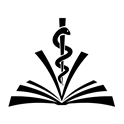  Hradec Králové-Kukleny, Pražská 68  Pražská třída 68/18, 500 04 Hradec Králové  IČO 62 690 281, č.ú. 3336511/0710 ČNB Hradec Králové  tel.:  495 535 386, e-mail: kancelar@sosvet.cz			                                                     SMLOUVAo zajištění výuky řízení motorových vozidel sk. B, pro žáky Střední odborné školy veterinární, Hradec Králové-Kukleny, Pražská 68I.Smluvní stranyStřední odborná škola veterinární Hradec Králové – Kukleny, Pražská 68Se sídlem: 	    Pražská 68/18, 500 04 Hradec KrálovéZastoupena:                           Ing. Bc. Hanou Rubáčkovou, ředitelkou školyVe věcech dodávky pověřena: Monika NovotnáIČO:	    62690281. Nejsme plátci DPH.Bank. spoj.:	    česká národní banka Hradec Králové, č.ú.: 3336511 / 0710Telefon:	    495 535 386Osoba oprávněná jednat ve věcech realizace: Monika NovotnáEmail:	    kancelar@sosvet.cz (subjekt vykonávající technický dozor stavebníka na základě uzavřené mandátní smlouvy na zajištění výkonu inženýrské a investorské činnosti (iniciály budou doplněny objednatelem před podpisem této smlouvy)(dále jen „objednatel“)Obchodní firma	Alliance investments s.r.o.Se sídlem:	Hradecká 403,Třebeš, 500 11 Hradec KrálovéZastoupena:	Mgr. Jaroslavem HrůzouIČO:	24770990DIČ:	CZ24770990Bankovní spojení:	Raiffeisenbank a.s. IČO: 49240901Číslo účtu:	8497561001/5500Zapsána v obchodním rejstříku vedeném pod spisovou značkou C 34318/KSHK/ Krajský soud v Hradci KrálovéOsoba oprávněná jednat ve věcech realizace: Roman Švectel.:  +420 774 659 356mail:svecrom@seznam.cz(dále jen „dodavatel“)II. Předmět smlouvyVýše jmenovaná autoškola dodavatele zajistí:provedení výuky řízení motorových vozidel sk. Bv zákonem předepsaném rozsahu,  Jedná se o maximálně 88 žáků oboru vzdělání 43-41-M/01 Veterinářství. Rozsah plnění je podrobně specifikován nabídkou dodavatele podanou v rámci výběrového řízení příslušné veřejné zakázky.III. Cena za službyCena výuky řízení motorových vozidel byla dohodnuta následovně:16 990,00 Kč (Šestnácttisícdevětsetdevadesát korun českých) za osobu.Změna dohodnuté ceny je možná pouze v případě zvýšení ceny PHM o více jako 50% od průměrné stanovené ceny PHM dle vyhlášky č. 589/2020 Sb., která v době uzavření smlouvy činí u benzínu „95“  38,74 Kč a u benzínu „98“  40,15 Kč a u motorové nafty 37,17 Kč a u „LPG“ 17,20 Kč.Změna ceny musí být přitom odsouhlasena oběma smluvními stranami, a to nejpozději při ukončení výuky řízení motorových vozidel. Dále je možné upravovat cenu služby pouze v případě zákonné změny počtu vyučovacích hodin. Změna ceny bude řešena číslovaným dodatkem této smlouvy. Faktura (daňový doklad) bude vystavena vždy po skončení kalendářního měsíce a bude rozdělena na část mzdových nákladů a provozních nákladů na žáka, krát počet žáků v daném měsíci. Jejich splatnost je dohodnuta v délce 14 dní ode dne předání objednateli. Pro případ prodlení s úhradou faktury nebo její části je dohodnout postup dle ustanovení § 1970 Zákona 89/2012 Sb., občanský zákoník, v platném znění.IV. Termín plněníZahájení: 1. 9. 2024Ukončení: 30. 6. 2025V. Ostatní ujednáníOdpovědný pracovník pro koordinaci činnosti autoškoly je Roman Švec. Stanovená dokumentace o výuce řízení motorových vozidel za školní rok 2024/2025 pro činnost ze strany objednavatele bude dodavateli předána do 4. 7. 2025.Termíny výuky jízd mohou být v době školní výuky, dodavatel vydá potvrzení o účasti na    jízdě (jméno, den, čas, od-do.) Nástup žáků bude v areálu školy. 1. hodina na trenažéru na učebně Hradecká 403, 2. -8. Hodina na polygonu (letiště) Hradec Králové.Dodavatel průběžně vede stanovenou dokumentaci o výuce řízení motorových vozidel včetně průkazů žadatelů. Žadatelé musí mít průkazy během výcviku po celou dobu u sebe a na vyžádání odpovědného pracovníka pro koordinaci činnosti autoškoly je předložit ke kontrole.Dodavatel je povinen dodržovat délku vyučovacích hodin a počet hodin výcviku s možností průběžné kontroly během výcviku.Dodavatel je povinen směřovat ukončení výcviku k termínu ukončení výuky pro danou skupinu, konzultovat průběžně s odpovědným pracovníkem pro koordinaci činnosti autoškoly průběh výuky a dodržet termín závěrečné zkoušky až po absolvování základní výuky a výcviku pro danou skupinu.Dodavatel je povinen předat po ukončení výuky a výcviku za školní rok 2024/2025 odpovědnému pracovníkovi pro koordinaci činnosti autoškoly stanovenou dokumentaci dle vyhlášky č. 167/2002 Sb., a to nejpozději do 4. 7. 2025. Pro případné škody na majetku a zdraví platí příslušné právní předpisy, zejména školský zákon, zákoník práce a další.Smlouva se uzavírá na dobu určitou dle termínu plnění. Nabývá platnosti dnem podpisu oběma smluvními stranami. V případě závažného porušení sjednaných podmínek je možno od smlouvy odstoupit okamžitě. V případě ostatních porušení smlouvy je možno od smlouvy odstoupit písemnou výpovědí, která byla sjednána v délce 30 dní ode dne uvědomění druhého účastníka.VI. Závěrečná ustanoveníDodavatel zajistí bezúhonnost všech zúčastněných vyučujících předložením výpisu z rejstříku trestů objednavateli.Dodavatel nemůže bez souhlasu objednavatele postoupit svá práva a povinnosti plynoucí ze smlouvy třetí osobě.Dodavatel prohlašuje, že si je vědom skutečnosti, že kupující, má zájem na realizaci veřejné zakázky v souladu se zásadami společensky odpovědného zadávání veřejných zakázek. Tato smlouva je vyhotovena ve dvou vyhotoveních, z nichž jedno obdrží dodavatel, druhé objednavatel. Účastníci po přečtení této smlouvy prohlašují, že smlouva byla uzavřena na základě svobodné vůle, prosté omylů a nebyla uzavřena ani v tísni, ani za nápadně nevýhodných podmínek a na důkaz toho připojují své podpisy.V Hradci Králové dne 9.5.2024      	  VHradci Králové dne 9.5.2024Rubáčková                                                                                             Jandová……………………………						……………………………Objednavatel:								Dodavatel: